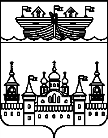 АДМИНИСТРАЦИЯ НАХРАТОВСКОГО СЕЛЬСОВЕТАВОСКРЕСЕНСКОГО МУНИЦИПАЛЬНОГО РАЙОНАНИЖЕГОРОДСКОЙ ОБЛАСТИПРОЕКТ  ПОСТАНОВЛЕНИЯ00 октября 2021 года	№ _____Об утверждении прогноза социально-экономического развития Нахратовского сельсовета Воскресенского муниципального района Нижегородской области на среднесрочный период (на 2022 год и на плановый период 2023 - 2024 годов)В соответствии с Федеральным законом от 28 июня 2014 года №172-ФЗ «О стратегическом планировании в Российской Федерации», Законом Нижегородской области от 3 марта 2015 года №24-З «О стратегическом планировании в Нижегородской области» в целях формирования бюджета Нахратовского сельсовета на 2022 год и на плановый период 2023 и 2024 годов администрация Нахратовского сельсовета Воскресенского муниципального района Нижегородской области постановляет:1.Одобрить прогноз социально-экономического развития Нахратовского сельсовета Воскресенского муниципального района Нижегородской области на среднесрочный период (на 2022 год и на плановый период 2023 - 2024 годов) согласно приложению.2.Главному бухгалтеру администрации (Бариновой Л.Н.) осуществлять мониторинг реализации прогноза социально-экономического развития Нахратовского сельсовета Воскресенского муниципального района Нижегородской области на среднесрочный период (2022 год и на плановый период 2023 - 2024 годов). Результаты мониторинга направлять главе администрации Нахратовского сельсовета.3.Обнародовать настоящее постановление путем вывешивания на информационном стенде администрации и разместить на официальном сайте администрации Воскресенского муниципального района Нижегородской области в сети «Интернет».4.Контроль за исполнением настоящего постановления оставляю за собой.5.Настоящее решение вступает в силу со дня обнародования.Глава администрации	С.Н.СолодоваПриложение 1 к постановлениюадминистрации Нахратовского сельсовета Воскресенского муниципального районаНижегородской областиот 00.00.2021 года №___  Прогноз социально-экономического развития Нахратовского сельсоветаВоскресенского муниципального района Нижегородской областина среднесрочный период (на 2022 год и на плановый период 2023 - 2024 годов)Прогноз социально-экономического развития Нахратовского сельсовета Воскресенского муниципального района Нижегородской области на среднесрочный период (на 2022 год и на плановый период 2023 - 2024 годов) разработан с учетом действующей нормативно-правовой базы: Бюджетного кодекса РФ, Федерального закона от 28 июня 2014 года № 172-ФЗ «О стратегическом планировании в Российской Федерации», Закона Нижегородской области от 26 февраля 2015 года N 24-З «О стратегическом планировании в Нижегородской области».Среднесрочный прогноз разработан Главным бухгалтером администрации Нахратовского сельсовета Воскресенского муниципального района в соответствии с методическими рекомендациями Министерства экономики Нижегородской области и в соответствии с Прогнозом социально-экономического развития Воскресенского муниципального района Нижегородской области на среднесрочный период (на 2022 год и на плановый период 2023- 2024 годов).Основу формирования прогнозных параметров составляет анализ тенденций развития экономики сельсовета за предшествующий период, а также оценка основных показателей социально-экономического развития в 2021 году.Прогноз основных социально-экономических показателей на 2022– 2024 годы по Нахратовскому сельсовету Воскресенского муниципального района Нижегородской области (Приложение) является основой формирования бюджета Нахратовского сельсовета на 2022 год и на плановый период 2023 - 2024 годов.Информационная база формирования Прогноза на среднесрочный период:-данные статистического и налогового учета за 2020 год и 1 квартал 2021 года;-основные параметры прогноза социально-экономического развития Воскресенского муниципального района Нижегородской области на среднесрочный период (на 2022 год и на плановый период 2023 - 2024 годов);-прогнозы экономического развития хозяйствующих субъектов сельского поселения Нахратовский сельсовет.Итоги социально-экономического развития Нахратовского сельсовета Воскресенского муниципального района в 2021 годуВ состав муниципального образования Нахратовский сельсовет входят 19 населенных пункта. Численность жителей на 01.01.2021 года составила 1004 человека:По итогам 2020 года родилось 5 человек, умерло 19 человек Для сравнения:  2019 года: родилось 6 человек;  умерло 28 человек 2018 год  родилось 3  человека,  умерло 18 человек.  2017 год: родилось 5 человек; умерло 19 человек.Средняя продолжительность жизни приблизилась к 72 годам.Развитие отраслей экономики и социальной сферыЗа январь-декабрь 2020 года отгружено товаров собственного производства, выполнено работ и услуг по полному кругу организаций на сумму 43,7 млн. руб. (119% в с.ц. к 2019 году).Ключевой отраслью является направление «деревообрабатывающие производства»: ИП Поляшов Н.Н.Уровень регистрируемой безработицы в Нахратовском сельсовете на 01.01.2021 –   нет .Развитие социальной сферыЗдравоохранениеЗдравоохранение Нахратовского сельсовета Воскресенского района в 2021 году представлено – 4 ФАП, находится по адресу д. Орехи ул. Школьная  д.16 - 1 работник, д. Елдеж ул. Кооперативная д.4 - 1 работник, д. Чихтино  ул. Набережная д.30.  -1 работник, д. Марфино ул. Полевая д.12 – 1 работник, численность работников -4 человека: Основным направлением в сфере здравоохранения является оказание медицинской  помощи населению.Образование, молодежная политика и спортНа территории Нахратовского сельсовета расположено одно муниципальное общеобразовательное учреждение филиал МОУ Глуховской  СШ Елдежская  основная школа. Адрес осуществления образовательной деятельности: Нижегородская область, Воскресенский район, д. Елдеж, ул. Школьная,  дом 4. Заведующий филиалом – Медведева Надежда Леонидовна, тел. 3-57-18адрес эл. почты:  eldezh@rambler.ru..В 2021-2022 учебном году в филиале МОУ Глуховской СШ Елдежская основная школа открыто 4  класса комплектов, численность обучающихся по программам начального общего образования составляет 7 человека, основного общего образования – 10 человек. Всего по общеобразовательным программам обучается 17 человек. Численность педагогических работников в филиал МОУ Глуховской  СШ Елдежская основная школа составляет 8 человек.Культура	Учреждения культуры сельского поселения представлены следующими учреждениями: Елдежский сельский клуб находящийся по адресу д. Елдеж, ул. Школьная, дом 1 Численность работников 5 человек.Нахратовский Сельский Дом Культуры по адресу д. Марфино  ул. Полевая д.14 Численность работников 6 человек.БиблиотекиНа территории поселения действует одна библиотека (передвижка),расположена в д. Марфино ул. Полевая д. 12.Основным направлением в сфере культуры является организация досуга населения.Развитие инфраструктурыНа территории Нахратовского сельсовета действует 6 объекта торговли. Из них 1  – потребительской кооперации, 5 -  индивидуальный предприниматель.На территории сельского поселения работает  две  муниципальные пожарные команды,  д. Елдеж ул. Школьная д. 10 – 4 работника  и д. Марфино ул. Центральная д.6 – 4 работника.В населенных пунктах граждане стараются развивать личные подсобные хозяйства, где они содержат:- КРС – 45 голов, в том числе 22 коровы, 23 головы молодняка;- Свиньи – 24 головы; - Овцы – 14 голов;- Козы - 56 голов; - Кролики - 259 голов;- Пчелосемьи - 72 улья;- Птица – 783 головы;Дорожная инфраструктураПротяженность автомобильных дорог общего пользования на территории Нахратовского сельсовета – 43,3  км. Протяженность автомобильных дорог местного значения – 36,5 км, в т.ч. с  твердым покрытием –  6,3    км, грунтовые  –  30,2     км.Коммунальная инфраструктураНа территории сельсовета находится 5 артезианских скважин в д. Марфино, д. Антипино, д. Кучиново, д. Безводное, д. Елдеж. Водопроводные сети протяженностью 9,9 км, из них ветхие – 2,1 км (21%). В  населенных пунктах имеется  действующих личных колодцев – 22,  личных скважин – 157.На территории сельсовета функционирует 1 котельная.-1 котельная находится на обслуживании гарантирующего поставщика тепловой энергии на территории района ООО «Теплоцентраль» по адресу: д. Елдеж, ул. Школьная  д. 4 (школа).Прогноз социально-экономического развития Нахратовского сельсовета Воскресенского муниципального районаРазвитие отраслей экономики и социальной сферыОценка объема отгруженной продукции (работ, услуг) по полному кругу организаций на январь-декабрь 2021 года составляет  28,75 млн. руб. (62,3% в с.ц. к 2020 году).Прогноз отгрузки на 2022 год – 30,29 млн. руб. (101,5% в с.ц. к 2021 году), на 2023 год – 32,13 млн. руб. (102% в с.ц. к 2022 году) на 2024 год – 33,99 (101,7%  в с.ц.  к 2023 году).ТрудПо оценке на 2021 - 2022 гг. в экономике Нахратовского сельсовета будет занято 52 человека, в 2023 году – 52 человека, в 2024 году – 52 человека.Фонд оплаты труда в 2021 году составит 13,51 млн. руб. (102,5% к 2020 году), в 2022 году – 14,43  млн. руб. (102,9% к 2021 году), в 2023 году – 15,38 млн. руб. (102,5% к 2022 году), в 2024 году – 16,4  млн. руб. (102,5% к 2023 году).Приложениек прогнозу Нахратовского сельсовета Воскресенского муниципального района Нижегородской областина среднесрочный период (на 2022 год и на плановый период 2023 – 2024 годов)ПРОГНОЗ ОСНОВНЫХ СОЦИАЛЬНО-ЭКОНОМИЧЕСКИХ ПОКАЗАТЕЛЕЙНА 2022 – 2024 ГОДЫ ПО НАХРАТОВСКОМУ СЕЛЬСОВЕТУ ВОСКРЕСЕНСКОГО МУНИЦИПАЛЬНОГО РАЙОНА НИЖЕГОРОДСКОЙ ОБЛАСТИПРОГНОЗ СРЕДНЕГОДОВЫХ ИНДЕКСОВ  ПОТРЕБИТЕЛЬСКИХ ЦЕН (ТАРИФОВ) НА ТОВАРЫ И УСЛУГИ№ п/пНаименование населенного пунктаКол – во хозяйствКоличество проживающих постоянноКоличестводачников1Антипино    1624102Безводное68134183Васильевское5724Дубовик6925Елдеж69145176Копылково122397Кузнецово91848Кучиново338099Марьино1529810Марфино78244711Нахратово918412Озерское6171113Орехи35372314Подлесное1432415Шамино1523216Шалово1225817Щербаково1627318Чихтино36662119Якшиха22455ИТОГО:4761004167ПоказателиЕд. измерения2020 год (отчет)2021 год (оценка)прогнозпрогнозпрогноз2022202320241. Отгружено товаров собственного производства, выполнено работ и услуг собственными силами (по полному кругу предприятий)в действующих ценахтыс.руб.43714,1428750,730291,532131,233986,4 в сопоставимых ценах%119,062,3101,5102,0101,72. Численность работников по территории, формирующих фонд оплаты труда чел.52525252523. Фонд заработной платы, всегов действующих ценахтыс.руб.12496,9613514,414432,215384,716400,2 в сопоставимых ценах%93,2102,5102,9102,5102,54. Отгружено товаров собственного производства, выполнено работ и услуг собственными силами в расчете на одного работающеготыс. руб.841,7550,4579,9615,1650,6Показатели2020 год2021 год2022 год2023 год2024 годПоказателифактоценкапрогнозпрогнозпрогнозИндекс потребительских цен, в среднем за год, в % к предыдущему году103,9105,5103,8-104,0104,0104,0